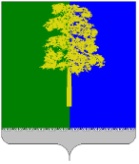 Муниципальное образование Кондинский район(Ханты – Мансийский автономный округ – Югра)АДМИНИСТРАЦИЯ КОНДИНСКОГО РАЙОНАКОМИТЕТ ПО ФИНАНСАМ И НАЛОГОВОЙ ПОЛИТИКЕ ПРИКАЗот  31 июля 2014 года                                                        № 33пгт. МеждуреченскийОб утверждении плана мероприятий,направленного на повышение качества финансового менеджмента.В целях повышения  оценки качества финансового менеджмента, проводимого Комитетом по финансам, на основании Постановления главы администрации Кондинского района № 2906 от 31.12.2013 «Об организации проведения мониторинга качества финансового менеджмента, осуществляемого главными администраторами бюджетных средств»:1. Утвердить  план мероприятий, направленный на повышение качества финансового менеджмента комитета по финансам (Приложение)2.  Не допускать снижения оценки качества по показателям финансового менеджмента.3. По результатам Сводного отчета о результатах мониторинга качества финансового менеджмента, осуществляемого главными администраторами бюджетных средств  муниципального образования Кондинский район за 2014 год, ответственным лицам, в случае выявления снижения показателей, провести анализ и предоставить объяснения.4.  Контроль за соблюдением приказа оставляю за собой.Исполняющий обязанностипредседателя комитета                                                         Г.А. МостовыхПриложение к Приказу от 31 июля 2014 года № 33Об утверждении плана мероприятий,направленного на повышение качества финансового менеджмента Мероприятия,направленные на повышение качества финансового менеджментаN п/пНаименование мероприятияОтветственные лица.Срок исполнения12341.Соблюдение сроков представления в Комитет по экономической политике информации, необходимой для разработки прогноза социально-экономического развития района.О.Н. ШилкинаМ.Н. Мацуковапостоянно2. Обеспечит направление в отдел казначейства договоров, соответствующих установленным требованиям, с целью принятия бюджетных обязательств.О.Н. ШилкинаМ.Н. Мацуковапостоянно3.Обеспечить качественное планирование и уровень исполнения показателей результатов достижения цели/деятельности по оказанию муниципальных услуг (выполнению работ) от общего количества утвержденных показателей долгосрочных, ведомственных целевых программ.О.Н. Шилкинапостоянно4. Обеспечить минимизацию объема кредиторской задолженности по расходам в общем объеме расходов.  О.Н. ШилкинаМ.Н. Мацуковапостоянно5.Обеспечить минимальное количество обращений о внесении изменений в сводную бюджетную роспись и бюджетные росписи ГАБС от общего количества обращений.О.Н. ШилкинаМ.Н. МацуковаС.Н. Лукмановапостоянно6. Обеспечить максимальное  использование межбюджетных трансфертов.О.Н. ШилкинаС.Н. Лукмановапостоянно7.Довести долю специалистов экономических и бухгалтерских служб,  имеющих высшее образование, от общего количества специалистов экономических и бухгалтерских служб до 100%.И.А. Вепрева2015 год